Nomination Form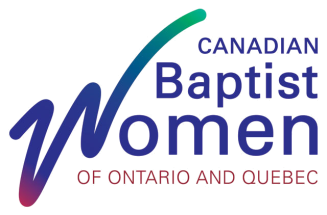 CBWOQ Potential Board MemberProfessional Background/Work Experience:Ministerial/Church Experience:Previous Board Service/Experience:Other Pertinent Information:Name of Prospective Board MemberStreet Number and NameCity, Province, Postal CodeHome Phone NumberCell Phone NumberEmail AddressCurrent ChurchAge RangeUnder 30       30-45       46-65       66+ Source of Referral and Contact NumberPastoral Reference (Name and Number)Other References (Name and Number)Special Skills Accounting/Finance Human Resources Public Speaking Visionary Administrative Legal Teamwork Skills Empathetic Business Language Skills Assertive Communicator Leadership Skills Marketing Creation Care Adaptable Organization Technology Creative Conflict Resolution Time Management Media Critical Thinker Decision Making Proactive Fundraising Problem Solver Forward Thinker Prayer Warrior Other:Education Some High School Trade School or Apprenticeship High School Graduate Vocational School Some College Master’s Degree College or University Graduate Doctorate Other: